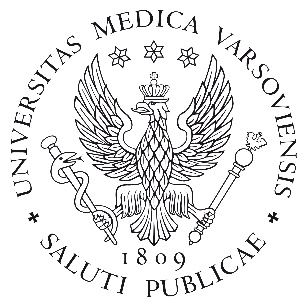 *W załącznikach do Rozporządzenia Ministra NiSW z 26 lipca 2019 wspomina się o „absolwencie”, a nie studencieMetryczkaMetryczkaRok akademicki2020/21WydziałWydział Lekarsko-Stomatologiczny Kierunek studiówLekarsko-dentystyczny Dyscyplina wiodąca 
(zgodnie z załącznikiem do Rozporządzenia Ministra NiSW z 26 lipca 2019)Nauki medyczneProfil studiów (ogólnoakademicki/praktyczny)Profil ogólnoakademickiPoziom kształcenia 
(I stopnia/II stopnia/
jednolite magisterskie)studia 5 letnie jednoliteForma studiów (stacjonarne/niestacjonarne)Studia stacjonarne/ niestacjonarneTyp modułu/przedmiotu(obowiązkowy/fakultatywny)fakultatywnyForma weryfikacji efektów 
uczenia się (egzamin/zaliczenie)zaliczenieJednostka/jednostki prowadząca/e (oraz adres/y jednostki/jednostek)Zakład Psychologii i Komunikacji MedycznejZakład Stomatologii Dziecięcej Kierownik jednostki/kierownicy jednostekp.o. Kierownika dr hab. Dorota Włodarczyk   prof. dr hab. n. med. Dorota Olczak-Kowalczyk  Koordynator przedmiotu (tytuł, imię, nazwisko, kontakt)dr n. zdr Tomasz KrasuskiZPiKM ul. Litewska 14/16; pokój 002tomasz.krasuski@wum.edu.plOsoba odpowiedzialna za sylabus (imię, nazwisko oraz kontakt do osoby, której należy zgłaszać uwagi dotyczące sylabusa)dr n. zdr Tomasz KrasuskiZPiKM ul. Litewska 14/16; pokój 002tomasz.krasuski@wum.edu.plProwadzący zajęciadr n. zdr Tomasz Krasuski prof. dr hab. n. med. Dorota Olczak-KowalczykInformacje podstawoweInformacje podstawoweInformacje podstawoweInformacje podstawoweInformacje podstawoweRok i semestr studiówSemestr letniSemestr letniLiczba punktów ECTS0,75Forma prowadzenia zajęćForma prowadzenia zajęćLiczba godzinKalkulacja punktów ECTSKalkulacja punktów ECTSGodziny kontaktowe z nauczycielem akademickimGodziny kontaktowe z nauczycielem akademickimLiczba godzinKalkulacja punktów ECTSKalkulacja punktów ECTSwykład (W)wykład (W)seminarium (S)seminarium (S)150,750,75ćwiczenia (C)ćwiczenia (C)e-learning (e-L)e-learning (e-L)zajęcia praktyczne (ZP)zajęcia praktyczne (ZP)praktyka zawodowa (PZ)praktyka zawodowa (PZ)Samodzielna praca studentaSamodzielna praca studentaSamodzielna praca studentaSamodzielna praca studentaSamodzielna praca studentaPrzygotowanie do zajęć i zaliczeńPrzygotowanie do zajęć i zaliczeń0Cele kształceniaCele kształceniaC1Student powinien poznać psychospołeczne źródła i konsekwencje doświadczania przemocy i wykorzystania seksualnego przez dzieckoC2Student powinien poznać medyczne konsekwencje doświadczania przemocy i wykorzystania seksualnego przez dzieckoC3Student powinien posiadać prawny aspekt problematyki krzywdzenia dzieckaStandard kształcenia – Szczegółowe efekty uczenia się (dotyczy kierunków regulowanych ujętych w Rozporządzeniu Ministra NiSW z 26 lipca 2019; pozostałych kierunków nie dotyczy)Standard kształcenia – Szczegółowe efekty uczenia się (dotyczy kierunków regulowanych ujętych w Rozporządzeniu Ministra NiSW z 26 lipca 2019; pozostałych kierunków nie dotyczy)Symboli numer efektu uczenia sięzgodnie ze standardami uczenia się (zgodnie z załącznikiem do Rozporządzenia Ministra NiSW 
z 26 lipca 2019)GW.36Wiedzy – Absolwent* zna i rozumie:Wiedzy – Absolwent* zna i rozumie:A.W1 Absolwent posiada wiedzę dotyczącą psychospołecznej specyfiki zjawiska krzywdzenia dzieciA.W2Absolwent posiada wiedzę dotyczącą medycznych konsekwencji krzywdzenia dzieciA.W3Absolwent zna sądowe aspekty etologii człowiekaUmiejętności – Absolwent* potrafi:Umiejętności – Absolwent* potrafi:A.U1Absolwent  potrafi zastosować interwencję wobec dziecka i jego prawnego opiekuna wobec zaistnienia podejrzenia krzywdzenia dzieckaA.U2Absolwent  potrafi podjąć odpowiednie kroki prawne w sytuacji zaistnienia podejrzenia, że doszło do przemocy lub wykorzystania seksualnego dzieckaPozostałe efekty uczenia się (nieobowiązkowe)Pozostałe efekty uczenia się (nieobowiązkowe)Numer efektu uczenia sięEfekty w zakresieWiedzy – Absolwent zna i rozumie:Wiedzy – Absolwent zna i rozumie:W1W2Umiejętności – Absolwent potrafi:Umiejętności – Absolwent potrafi:U1U2Kompetencji społecznych – Absolwent jest gotów do:Kompetencji społecznych – Absolwent jest gotów do:K1K2ZajęciaZajęciaZajęciaForma zajęćTreści programoweEfekty uczenia sięSeminarium 1Rodzaje krzywdzenia dzieckaA.W1Seminarium 2Interwencja wobec dziecka i jego opiekunaA.U1Seminarium 3Objawy stomatologiczneA.W2Seminarium 4Prawny aspekt krzywdzenia dzieckaA.W3,U2Seminarium 5KolokwiumLiteraturaObowiązkowaMaria Beisert „Seksualność w cyklu życia człowieka”, Warszawa 2006UzupełniającaSposoby weryfikacji efektów uczenia sięSposoby weryfikacji efektów uczenia sięSposoby weryfikacji efektów uczenia sięSymbol przedmiotowego efektu uczenia sięSposoby weryfikacji efektu uczenia sięKryterium zaliczeniaW1,W2, W3, U1, U2kolokwium Udzielenie ponad 60% poprawnych odpowiedzi90% obecność na zajęciachInformacje dodatkowe (informacje istotne z punktu widzenia nauczyciele niezawarte w pozostałej części sylabusa, np. czy przedmiot jest powiązany z badaniami naukowymi, szczegółowy opis egzaminu, informacje o kole naukowym)Więcej informacji: http://zpikm.wum.edu.pl/node/85   tkrasuski@gmail.com